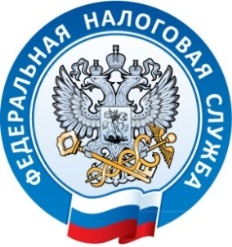                                УФНС России по Республике Крым                                                                                             г. Симферополь, ул. А.Невского, 29                                                                                              тел. (3652) 66-74-85                                                                                             09.04.2021Налоговые органы Республики Крым продолжают прием заявлений от граждан на получение льгот по имущественным налогамС начала года более 3,5 тысяч жителей Республики Крым, имеющих право на льготы по имущественным налогам, обратились за их получением. На территории полуострова помимо транспортного и земельного налогов физическим лицам, начиная с этого года, будет исчислен налог на имущество физических лиц. В целях своевременного предоставления льгот (вычетов) налогоплательщикам рекомендуется обратиться в налоговые органы  до 1 мая текущего года, поскольку кампания по исчислению и рассылки налоговых уведомлений начнется после указанной даты.      Основная льгота по земельному налогу - налоговый вычет для отдельных категорий физических лиц (на величину кадастровой стоимости 600 квадратных метров площади земельного участка).По налогу на имущество физических лиц налоговая льгота предоставляется в отношении одного объекта налогообложения каждого вида (квартира, комната, жилой дом, гараж, машино-место) в размере подлежащей уплате суммы налога.При этом нормативными правовыми актами представительных органов муниципальных образований могут быть установлены дополнительные налоговые льготы по налогу на имущество физических лиц и земельному налогу, например, в виде полного или частичного освобождения от налогообложения.По транспортному налогу льготная категория лиц имеет право не уплачивать транспортный налог лишь с одного транспортного средства с мощностью двигателя до 150 л. с., которое зарегистрировано на них (для многодетных семей – до 200 л.с.).По общему правилу для получения льготы по имущественным налогам налогоплательщикам - физическим лицам необходимо представить заявление в налоговый орган по своему выбору, в том числе через МФЦ, законного представителя, почтой, а также через интернет – сервис ФНС России «Личный кабинет налогоплательщика». По желанию, к заявлению можно приложить документы, подтверждающие право на льготу. Информация о категориях граждан, которые имею право на получение налоговых льгот (вычетов), а также ответы на часто задаваемые вопросы о предоставлении льгот размещены на официальном сайте ФНС России. Узнать о праве на налоговую льготу можно с помощью сервиса «Справочная информация о ставках и льготах по имущественным налогам» (https://www.nalog.ru) или по телефону «горячей линии» УФНС России по Республике Крым: (3652) 54-80-45.